Raccord réducteur avec joint roulant 90° ABR 160-125Unité de conditionnement : 1 pièceGamme: K
Numéro de référence : 0055.0420Fabricant : MAICO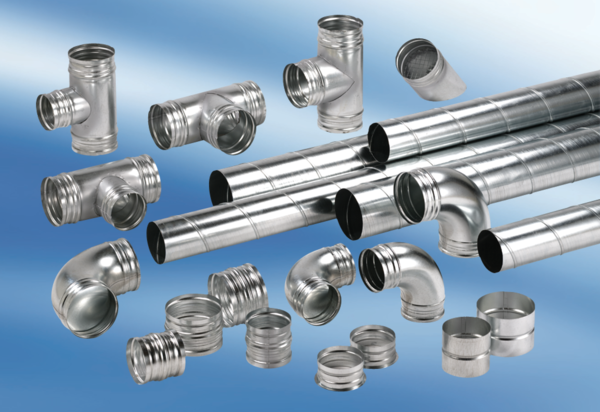 